Α.Ε.Ν ΜΑΚΕΔΟΝΙΑΣ – ΣΧΟΛΗ ΜΗΧΑΝΙΚΩΝ – ΕΞΕΤΑΣΕΙΣ ΣΕΠΤΕΜΒΡΙΟΥ 2020 – Ε΄΄ ΕΞΑΜΗΝΟ –ΒΟΗΘΗΤΙΚΑ ΜΗΧΑΝΗΜΑΤΑ ΠΛΟΙΩΝ ΚΑΙ ΜΕΤΑΦΟΡΑ ΥΓΡΩΝ ΦΟΡΤΙΩΝΟνομα………………………………………………………επιθετο……………………………………………………………………………μητρωο…………………….ΕΡΩΤΗΣΕΙΣχρησιμοποιούνται σε δίκτυα που διαρρέονται από ρευστά υψηλής θερμοκρασίας οπως: ατμόΚαυσαέριαΟι oλισθαίνουσες ενώσεις τύπου φυσαρμόνικας (bellow expansion joints) απορροφουν:τη συστολή και τη διαστολή των σωληνώσεωντους κραδασμούς των σωληνωσεωνΕίναι μεταλλικές και συνήθως κατασκευάζονται από:ανοξείδωτο ατσάλιορειχαλκο (μπρουτζο)ψευδαργυροΑποτελούνται από έναν ίσιο σωλήνα (χιτώνιο) συγκολλημένο σ’ένα περιαυχένιο στη μία πλευρά, το οποίο εξωτερικά περιβάλλεται από σωλήνα σε σχήμα φυσαρμόνικαςΛαθοςΣωστοΕΡΩΤΗΣΕΙΣ    Οι ελαστικοί (ruber) ή συνθετικοί σωλήνες από πλαστικό (PVC)ι:Χρησιμοποιουνται σε δίκτυα σωλήνων  που διαρρέονται από επικίνδυνες ουσίες και από ιδιαίτερα διαβρωτικά υγρά.είναι εύκαμπτοι και ανθεκτικοί στη διάβρωση από το θαλασσινό νερόΟι σωλήνες των δικτυων γενικα  διέρχονται στο κατάστρωμα σχεδόν από όλους τους κλειστούς χώρους του πλοίου, και μονο  πάνω  από την ίσαλο γραμμή.ΣωστοΛαθοςΚάθε δικτυο περιλαμβανει:Σωλήνες (pipes).βαλβίδες (valves), διακόπτες (cocks),μειωτήρες πιέσεωςενώσεις (joints)Τα υλικα στεγανοτητας και εφαρμογης μπορει να είναι: μεταλλικά παρεμβύσματαπερμανίτες από γραφίτηΟι σωλήνες του δικτύου ενός πλοίου χρησιμοποιούνται:για τη μεταφορά υγρώντην πλήρωση ή την εκκένωση δεξαμενώντη λειτουργία ή τον έλεγχο συστημάτων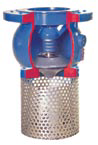 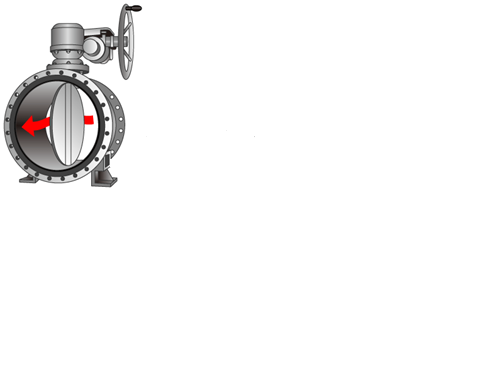 12. στα επιστομια με συρτες (gate valve):Η ροη επιτρεπεται και από τις δυο κατευθυνσεις χωρις να μεταβαλλονται οι συνθηκες ροηςΗ ροη επιτρεπεται μονο προς την μια κατευθυνση όπως στα επιστομια με αιωρουμενους δισκους13. πως ονομαζονται οι συνδεσεις που απορροφουν την επιμυκηνση των σωληνων?ΕρμετοΡακορΚαμπυλες διαστολης14.    Χαρακτηριστικό των  πλοίων  μεταφοράς υγροποιημένων αερίων είναι ότι:το φορτίο διατηρείται υπό θετική πίεσητο φορτίο διατηρείται υπό αρνητικη πιεση (κενο) εμποδίζοντας την είσοδο του αέρα στις δεξαμενές του φορτίου15.  Μεσα στις δ/ξ των πλοιων μεταφορας υγροποιημενων αεριων υπαρχει:   το  υγρό φορτίο και οι ατμοί τουΜονο το υγρο φορτιο για την αποφυγη αναπτυξης  ευφλεκτης ατμοσφαιρας 16. Η φόρτωση στις δεξαμενές των πλοίων, των αερίων φορτίων πετρελαιοειδών και φυσικού αερίου επιτυγχάνεται με τη μείωση του όγκου τους στο ελάχιστο δυνατό επιτρεπόμενο σημείοΛαθοςΣωστο 17. Το βασικό διάφραγμα (primary barrier):αποτελεί τα τοιχώματα της βασικής δεξαμενής του φορτίουΤους ενδιάμεσους κενούς χώρους (intervening spaces) μεταξύ των δεξαμενών 18. Το φυσικό αέριο αποτελείται από:μεθάνιο με υψηλες  συγκεντρώσεις άλλων υδρογονανθράκωνμεθάνιο με  χαμηλές συγκεντρώσεις άλλων υδρογονανθράκων19. Προκειμένου να φτάσει το φυσικό αέριο στην υγροποιημένη μορφή:ψύχεται κάτω από το σημείο βρασμού του (Boil Off Gas–BOG), που είναι οι –161οCψύχεται πανω  από το σημείο βρασμού του (Boil Off Gas–BOG), που είναι οι –161οC20. Στη διάρκεια της μεταφοράς, πάνω από την ελεύθερη επιφάνειά του στο εσωτερικό των δεξαμενών,δημιουργούνται αερια τα οποια προερχονται:από την εξάτμιση του φορτίουλόγω της μεταβολής της θερμοκρασίας στο εξωτερικό περιβάλλον21.  Η εγκατασταση επανυγροποιησεως (reliquefaction plant) περιοριζει την  ποσότητα του φορτίου που θα φτάσει στο σημείο βρασμού του υγροποιημένου αερίου και θα εξατμιστεί?Όχιναι22. Η διεργασία επανυγροποιήσεως μιας ποσότητας του υγροποιημένου αερίου που αναπόφευκτα φτάνει στο σημείο βρασμού:πραγματοποιείται από τους συμπιεστές BOG σε μια βαθμιδα συμπιεσεως.πραγματοποιείται από τους συμπιεστές BOG σε δύο ή περισσότερες βαθμίδες συμπιέσεως.23.    Κατά τη λειτουργία του συστήματος, η αναρρόφηση του αεροσυμπιεστή πραγματοποιείται άμεσα από τις δεξαμενές του φορτίου σε χαμηλή θερμοκρασία και (σχεδόν) ατμοσφαιρική πίεση?ΌχιΝαι24. Το αέριο φορτίο μετά τη συμπίεση θερμαινεται  και συμπυκνώνεται στον συμπυκνωτή για να επιστρέψει στη δεξαμενή μέσω του δοχείου συμπυκνώματος.ΣωστοΛαθος25. Σε διβαθμιο δικυλινδρο αεροσυμπιεστη η συμπιεση  πραγματοποιείται πρώτα μέσα σ’ έναν κύλινδρο με:μεγάλη διάμετρο και ο αέρας  οδηγείται σε ψυγείο όπου ψύχεταιμικρη  διάμετρο και ο αέρας  οδηγείται σε ψυγείο όπου ψύχεται26. Σ’ έναν κύκλο λειτουργίας, το έμβολο του αεροσυμπιεστή κάνει:τρεις διαδρομές, (οι οποιες αντιστοιχουν σε τρεις φασεις)δύο διαδρομές, (οι οποιες αντιστοιχουν σε τρεις φασεις)27. Η πίεση που αποκτά ο αέρας κατά τη συμπίεση εξαρτάται:από τη σχέση του ολικού όγκου του κυλίνδρου προς τον όγκο του θαλάμου συμπιέσεωςαπό τη σχέση της ολικης μαζας  του κυλίνδρου προς την μαζα  του θαλάμου συμπιέσεως28. Οι εμβολοφόροι αεροσυμπιεστές διακρίνονται σε απλής ενέργειας, όταν:η συμπίεση του αέρα πραγματοποιείται με τη χρήση και των δυο οψεων  του εμβόλουη συμπίεση του αέρα πραγματοποιείται με τη χρήση της μίας όψεως του εμβόλου29. Στον  περιστροφικο  αεροσυμπιεστη  εκτοπίσεως (rotary compressor ) η πιεση επιτυγχανεται με:Κατάλληλα διαμορφωμένα περιστροφικά έμβολα που ονομάζονται λοβοί (rotary lobe compressors)Σπειροειδή (ή κοχλιοειδή) έμβολα (rotary screw compressors).30.  Οι πηγες αδρανους αεριου μεσα σε ένα πλοιο ειναι:Τα καυσαερια των λεβητωνΤα καυσαερια του αποτεφρωτη (incinerator)Τα καυσαερια των ηλεκτρομηχανωνΈνα συστημα αδρανους αεριου πρεπει να εχει την δυνατοτητα: Διατηρήσεως της ατμόσφαιρας στη δεξαμενή υγρου φορτίου σε αρνητικη πίεση και με περιεκτικότητα σε οξυγόνο μικρότερη του 11%  κατ’ όγκο Της αδρανοποιήσεως κενών δεξαμενών υγρου φορτίου, μειώνοντας την περιεκτικότητα σε οξυγόνο στην ατμόσφαιρα κάθε δεξαμενής, σε επίπεδο που δεν υποστηρίζεται η καύσηΣυμφωνα με το σχημα συστηματος επεξεργασιας και μεταφορας  αδρανους αεριου:Η αναρροφηση των ανεμιστηρων (fans) συνδεεται με τον πυργο ψυξεως και καθαρισμου (scrubber)Η αναρροφηση των ανεμιστηρων (fans) συνδεεται με την ατμοσφαιρα (air intake)  για την απομακρυνση των αεριων από την δ/ξ (gas freeing) Ο αναλυτης οξυγονου (oxygen analyser) συνδεεται:Στην καταθλιψη των ανεμιστηρων (fans)Στην αναρροφηση των ανεμιστηρωνΗ βαλβιδα  (p – v  breaker) του συστηματος inert gas  είναι  τοποθετημενη:Μετα το deck seal (ενδιαμεση δ/ξ νερου του καταστρωματος)Πριν  το deck seal Δεν περιλαμβανεται στο συστημα  I.G. SYSTEMΣυμφωνα με το σχημα I.G. SYSTEM:Η ψυξη των καυσαεριων στο scrubber  γινεται με  θαλασσινο νεροΗ ψυξη των καυσαεριων στο scrubber  γινεται με  άλλο μεσο ψυξηςΗ  δημιουργια μειγματος ευφλεκτων αεριων  στον κλειστο χωρο της δεξαμενης πανω από την ελευθερη επιφανεια του φορτιου οφειλεται:Στην  μεγάλη πτητικότητα των πετρελαιοειδών που μεταφέρονται από τα δεξαμενοπλοια?Στην  εξάτμιση του φορτίου λόγω θερμάνσεως σε ορισμενα από αυτάΜείγμα με περιεκτικότητα σε οξυγόνο μικρότερη από 11,5% δεν είναι ικανο να υποστηρίξει καύση.Λαθος Σωστο     Ο σκοπός της δημιουργίας του IGC (Διεθνής Κώδικας για την Κατασκευή και τον Εξοπλισμό Πλοίων Μεταφοράς Χύδην Υγροποιημένων Αερίων)  είναι να:καθιερώσει ένα διεθνές πρότυπο για την ασφαλή θαλάσσια μεταφορά χύδην υγροποιημένων αερίων και ορισμένων άλλων φορτίων με παρόμοια χαρακτηριστικάνα προσδιορισει τις απαιτησεις  για τον σχεδιασμό και την κατασκευή των πλοίων που χρησιμοποιούνται στις μεταφορές χύδην υγροποιημένων αερίωνΟπου υπάρχει μεγάλη πίεση και θερμοκρασία χρησιμοποιούνται μεταλλικοί δακτύλιοι από ειδικό χάλυβα ή χαλκό?ΟΧΙΝΑΙΣε δίκτυα με ατμό χρησιμοποιείται:περμανίτης γραφιτωμένος και ενισχυμένος με σύρμακυματοειδείς μεταλλικοί δακτύλιοιΝαι 